Kompostointipuiston tehtävämoniste 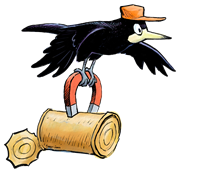 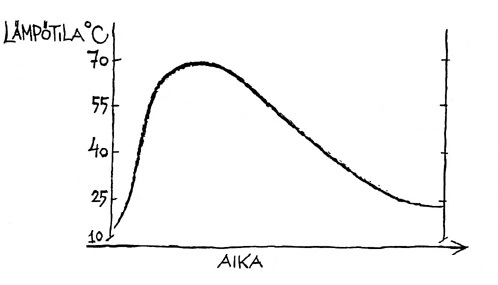 